ОПЕРАТИВНЫЙ ЕЖЕДНЕВНЫЙ ПРОГНОЗвозникновения и развития чрезвычайных ситуацийна территории Ханты-Мансийского автономного округа-Югрына 21 августа 2023 год.(подготовлен на основе информации Ханты-Мансийского ЦГМС - филиала ФГБУ "Обь-Иртышское УГМС", Управления Роспотребнадзора по ХМАО-Югре, Управления надзорной деятельности, 
КУ ХМАО-Югры "ЦОВ", ГУ МЧС России по ХМАО-Югре, Филиала Севера Сибири ФГБУ "Авиаметтелеком Росгидромета", статистических данных)I. Мониторинговая информация с 09.00 19.08.2023 до 09.00 20.08.20231.1. Мониторинг природных чрезвычайных ситуаций:За отчетный период на территории округа ЧС природного характера не зарегистрированы.1.1.1. Метеорологическая обстановка:Опасные явления: не зарегистрированы.Неблагоприятные явления: не зарегистрированы.	Вчера днем и сегодня ночью местами отмечался дождь от небольшого до сильного. Ветер северных направлений вчера днем до 15 м/с. Температура вчера днем была +15,+24 °С,  сегодня ночью +3,+12 °С.1.1.2. Гидрологическая обстановка:Опасных гидрологических явлений и связанных с ними угроз БЖД и ЧС не отмечалось. Изменение уровней воды за сутки:р. Обь: от -5 до 0.р. Иртыш: от -4 до 0.р. Конда: от -3 до +8.р. Северная Сосьва: от -7 до -5.р. Большой Юган: от -7 до -2.р. Вах от +1 до +2.1.1.3. Лесопожарная обстановка:В связи с повышением пожарной опасности и предотвращения пожаров на территории Ханты-Мансийского автономного округа – Югры введен «ОСОБЫЙ ПРОТИВОПОЖАРНЫЙ РЕЖИМ» в 22 МО согласно распоряжению Правительства Ханты-Мансийского автономного округа – Югры от 27.04.2023 №224-рп, на период с 28.04.2023 до особого распоряжения. С 20:00 19 августа 2023 года Постановлением Губернатора ХМАО-Югры № 531 от 19.08.2023 отменен режим "чрезвычайной ситуации в лесах муниципального характера" на территории Белоярского района, введенный согласно постановлению Губернатора ХМАО-Югры № 509 от 06.08.2023.Лесные пожарыПо состоянию на 24:00 19.08.2023 на территории ХМАО-Югры за сутки зарегистрировано 18 очагов природных пожаров, на площади 532,45 га, возникло 3 очага, на площади 9,2 га, ликвидировано 14 очагов, на площади 516,23 га. Продолжают действовать 4 очага природных пожаров, на площади 16,20 га, из них локализовано 0 очагов, на площади 0,00 га, площадь активного горения 0,02 га.Всего с начала пожароопасного периода 2023 года на территории ХМАО-Югры возникло 640 очагов лесных пожаров (по сравнению с аналогичным периодом прошлого года – 370 очагов), на общей площади 62 816,37 га (по сравнению с аналогичным периодом прошлого года – 418 669,7 га).Ландшафтные пожарыПо состоянию на 24:00 19.08.2023 на территории ХМАО-Югры за сутки зарегистрировано 2 очага ландшафтных пожаров на площади 3,015 га, возник 1 очаг на площади 0,015 га, ликвидировано 2 очага на площади 3,015 га. Продолжают действовать 0 очаг ландшафтных пожаров на площади 0,0 га, из них локализовано 0 очаг на площади 0,0 га.Всего с начала пожароопасного периода 2023 года на территории ХМАО-Югры зарегистрирован 252 очага ландшафтных пожаров (по сравнению с аналогичным периодом прошлого года – 138 очаг) на общей площади 21 680,2223 га (по сравнению с аналогичным периодом прошлого года – 5172,1222 га).1.1.4. Сейсмологическая обстановка:Фактов сейсмических событий на территории ХМАО – Югры не зафиксировано.1.1.5. Экологическая и радиационная обстановка:Радиационный фон (гамма – фон) в Ханты - Мансийском автономном округе в пределах нормы. Уровень радиационного фона в г. Ханты-Мансийск составляет 0,13 мкЗв/ч (в норме), в 
г. Нижневартовск 0,08 мкЗв/ч (в норме), и в п.г.т. Октябрьское 0,12 мкЗв/ч (в норме).1.1.6. Геомагнитная обстановка:За прошедшие сутки магнитные бури не зарегистрированы, магнитосфера спокойная. Нарушений в работе УКВ и КВ-радиосвязи не происходило. (Источник:Лаборатория рентгеновской астрономии Солнца ФИАН, сайт–http://www.tesis.lebedev.ru/).1.1.7. Санитарно-эпидемиологическая обстановка:Постановлением Роспотребнадзора г. Ханты-Мансийска ХМАО-Югры от 14.08.2023 № 59 «Об организации противоэпидемических мероприятий» с 15.08.2023г по 21.08.2023г установлены ограничительные мероприятия (карантин) по заболеванию кишечных инфекций среди детей посещающих МБДОУ "Детский сад №1 "Колокольчик" в г. Ханты-Мансийске по ул. Сирина №72.  Заболевших 15 детей, из них было 3 госпитализировано в Детское инфекционное отделение с диагнозом сальмонеллез. В связи с заболеванием детей, детский сад закрыт на карантин с 15.08.2023 по 21.08.2023г. Ситуация по клещевым инфекциям: По состоянию на 16.08.2023 с начала эпидемического сезона в Югре зарегистрировано 5144 обращений за медицинской помощью по поводу присасывания клещей во всех муниципальных образованиях. За неделю 07.08 - 13.08.2023 зарегистрировано 77 присасываний, что ниже предыдущей недели на 49,7%, и выше уровня аналогичной недели 2022 года на 27,3%. Удельный вес детей в возрастной структуре пострадавших от укусов клещами с начала сезона составляет 12,3%.Привиты против клещевого энцефалита лишь 21,2% общего числа обратившихся за помощью, 20 % пострадавших детей.Подлежало экстренной профилактике 73,1% пострадавших, из которых получили противоклещевой иммуноглобулин 88,0%.Наибольшее число югорчан пострадало на минувшей неделе в лесу – 34,42%, на дачах – 29,19%, в черте городов, поселков – 19,5%, завозных – 14,6%, на кладбищах – 1,56%, в парках и скверах – 1,54%, пляжи, набережные – 0,69%.Нарастающим итогом в текущем сезоне количество укусов клещами превышает среднеокружной уровень в Ханты-Мансийском районе, Октябрьском районе, г. Пыть-Яхе, г. Ханты-Мансийске, Кондинском районе, Нефтеюганском районе, г. Лангепасе, г. Нягани, г. Нефтеюганске, г.Урае. Вакцинацию против клещевого энцефалита на 10.08.2023 получили 146 449 жителей автономного округа (87,3% плана), из них дети – 46 034 (81,6% от плана), контингенты профессионального риска привиты на 98,7% плановых значений или 36 056 человек.С начала сезона на заражённость исследовано 2200 клещей, в том числе 1774 снятых с людей, 421 собранных в природе. Доля зараженных клещей составила 37,1%: вирусом клещевого энцефалита – 1,4%, клещевым боррелиозом – 34,2%, моноцитарным эрлихиозом человека – 5,3%, гранулоцитарным анаплазмозом человека – 1,0% исследованных клещей.Акарицидные обработки на 16.08.2023 проведены 4320,06 га., что составляет 99,9% от плана, в том числе в ЛОУ – 503,79 га - 121,6%.1.1.8. Эпизоотическая обстановка: Приказом Ветслужбы Югры от 06.06.2022 № 23-Пр-138-ОД «Об установлении ограничительных мероприятий по лейкозу крупного рогатого скота (хроническая инфекционная болезнь опухолевой природы, поражающая клетки кроветворных органов, вызывающая их злокачественные разрастание, не опасна для человека) в п. Сингапай ул. Энтузиастов 6 Нефтеюганского районас 06 июня 2022 года введены ограничительные мероприятия по лейкозу КРС.Приказом Ветслужбы Югры от 20.06.2022 № 23-Пр-154-ОД «Об установлении ограничительных мероприятий по лейкозу крупного рогатого скота по адресу Ханты-Мансийский Автономного округа – Югра, Ханты-Мансийский район, с. Елизарово, КФХ Андреева О.А.»с 20 июня 2022 года введены ограничительные мероприятия по лейкозу КРС.Приказом Ветслужбы Югры от 14.07.2022 №23-Пр-182-ОД «Об установлении ограничительных мероприятий по лейкозу крупного рогатого скота по адресу Нефтеюганский район, Усть-Балыкское месторождение, здание 2/1, КФХ Уточкина Рузалия Саретдиновна» с 14 июля 2022 года введены ограничительные мероприятия по лейкозу крупного КРС. С 31 марта 2023 года внесены изменения в приказ: форма деятельности – личное подсобное хозяйство, собственник – Фаретдинов Азат Ахматович (№23-Пр-88-ОД от 31.03.2023).Приказом Ветслужбы Югры от 23.09.2022 № 23-Пр-230-ОД «Об установлении ограничительных мероприятий по лейкозу крупного рогатого скота по адресу Ханты-Мансийский Автономного округа – Югра, Нефтеюганский район, п.г.т. Пойковский, ул. Спортивная, д.8, КФХ Кржановского П.А.»с 23 сентября 2022 года введены ограничительные мероприятия по лейкозу КРС.Приказом Ветслужбы Югры от 29.09.2022 № 23-Пр-238-ОД «Об установлении ограничительных мероприятий (карантина) мероприятия по заболеванию трихинеллезом диких животных (гельминтоз, опасен для человека, заражение при употреблении мясных продуктов) на территории Ханты-Мансийского района» с 29 сентября 2022 года установлены ограничительные мероприятия (карантин) по заболеванию трихинеллезом диких животных (барсук) на территории охотничьих угодий на реке Байбалаковская Ханты-Мансийского района, координаты 60.990197,68.588132. Территория в радиусе 1 км вокруг эпизоотического очага объявляется неблагополучным пунктом по заболеванию.Приказом Ветслужбы Югры от 03.10.2022 № 23-Пр-240-ОД «Об установлении ограничительных мероприятий (карантина) мероприятия по заболеванию трихинеллезом диких животных на территории Ханты-Мансийского района» с 03 октября 2022 года установлены ограничительные мероприятия (карантин) по заболеванию трихинеллезом диких животных (барсук) на территории общедоступных охотничьих угодий протока Санкина (Санкин остров), Ханты-Мансийского района, координаты 60.989130, 68.670228. Территория в радиусе 1 км вокруг эпизоотического очага объявляется неблагополучным пунктом по заболеванию.Приказом Ветслужбы Югры от 04.10.2022 № 23-Пр-243-ОД «Об установлении ограничительных мероприятий (карантина) мероприятия по заболеванию трихинеллезом диких животных на территории Нижневартовского района» с 04 октября 2022 года установлены ограничительные мероприятия (карантин) по заболеванию трихинеллезом диких животных (барсук) на территории Аганского месторождения нефти № 009, Нижневартовского района, координаты N61026112.211 E76009155.311. Территория в радиусе 1 км вокруг эпизоотического очага объявляется неблагополучным пунктом по заболеванию. Приказом Ветслужбы Югры от 24.11.2022 №23-Пр-243-ОД «Об установлении ограничительных мероприятий по лейкозу крупного рогатого скота по адресу: г. Нижневартовск, СОТ «Ландыш», ул. Таежная, д. 4, Личное подсобное хозяйство Ахмедова К.Ф» с 24 ноября 2022 года введены ограничительные мероприятия по лейкозу КРС.Приказом Ветслужбы Югры от 01.12.2022 №23-Пр-300-ОД «Об установлении ограничительных мероприятий по лейкозу крупного рогатого скота по адресу: Нефтеюганский район, 
поселок Сингапай, ул. Энтузиастов, дом 5, КФХ Трохина И.С.» с 01 декабря 2022 года введены ограничительные мероприятия по лейкозу КРС.Приказом Ветслужбы Югры от 13.12.2022 №23-Пр-317-ОД «Об установлении ограничительных мероприятий по лейкозу крупного рогатого скота по адресу: Нефтеюганский район, 
лицензионный участок Усть-Балыкский, широта 61.16139, долгота 72.64508, КФХ Пустоваловой Е.Г.» с 13 декабря 2022 года введены ограничительные мероприятия по лейкозу  КРС.Приказом Ветслужбы Югры от 13.12.2022 №23-Пр-320-ОД «Об установлении ограничительных мероприятий по трихинеллезу диких животных по адресу: г. Ханты-Мансийск, СНТ «Геолог» участок №45 (Бубенов А.В.)» с 13 декабря 2022 года введены ограничительные мероприятия по трихинеллезу диких животных.Приказом Ветслужбы Югры от 19.12.2022 №23-Пр-331-ОД «Об установлении ограничительных мероприятий по лейкозу крупного рогатого скота по адресу: Ханты-Мансийский район, д. Елыково, крестьянское (фермерское) хозяйство Антонова В.С.» с 19 декабря 2022 года введены ограничительные мероприятия по лейкозу КРС.Приказом Ветслужбы Югры от 29.03.2023 №23-Пр-83-ОД «Об установлении ограничительных мероприятий по лейкозу крупного рогатого скота по адресу: Мостоотряд-15, г. Нефтеюганск, ХМАО-Югра, крестьянское (фермерское) хозяйство Уточкиной Р.С.» с 29 марта 2023 года введены ограничительные мероприятия по лейкозу КРС.Приказом Ветслужбы Югры от 29.03.2023 №23-Пр-84-ОД «Об установлении ограничительных мероприятий по лейкозу крупного рогатого скота по адресу г. Нефтеюганск, Мостоотряд-15, КФХ Уточкина Рузалия Саретдиновна» с 29 июня 2023 года введены ограничительные мероприятия по лейкозу крупного КРС. Распоряжением Губернатора ХМАО-Югры от 21.04.2023 №102-рг «Об установлении ограничительных мероприятий (карантина) по бешенству животных на отдельной территории, расположенной по адресу: Ханты-Мансийский автономный округ – Югра, Октябрьский муниципальный район, село Большой Камень, улица Центральная, дом 5» с 21 апреля 2023 года введены ограничительные мероприятия (карантин) по бешенству животных.Распоряжением Губернатора ХМАО-Югры от 25.04.2023 №108-рг «Об установлении ограничительных мероприятий (карантина) по бешенству животных на отдельной территории, расположенной по адресу: Ханты-Мансийский автономный округ – Югра, Октябрьский муниципальный район, поселок Кормужиханка, улица Гагарина, дом 18» с 25 апреля 2023 года введены ограничительные мероприятия (карантин) по бешенству животных.Распоряжением Губернатора ХМАО-Югры от 03.05.2023 №111-рг «Об установлении ограничительных мероприятий (карантина) по бешенству животных на отдельной территории, расположенной по адресу: Ханты-Мансийский автономный округ – Югра, Октябрьский муниципальный район, сельское поселение Сергино, улица Советская, дом 14» с 03 мая 2023 года введены ограничительные мероприятия (карантин) по бешенству животных.Приказом Ветслужбы Югры от 22.05.2023 №23-Пр-140-ОД «Об установлении ограничительных мероприятий по лейкозу крупного рогатого скота по адресу: г. Радужный, ул. Н.Н. Суслика, ЛПХ Трандафилова В.И.»  с 22 м ая 2023 года введены ограничительные мероприятия по лейкозу КРС.Приказом Ветслужбы Югры от 26.05.2023 № 23-Пр-145-ОД «Об установлении ограничительных мероприятий (карантина) мероприятия по заболеванию трихинеллезом диких животных на территории Ханты-Мансийского района» с 26 мая 2023 года установлены ограничительные мероприятия (карантин) по заболеванию трихинеллезом диких животных (медведь) на территории общедоступных охотничьих угодий 167 квартал ЗАО «Березовский Коопзверопромхоз» (Березовского района, координаты 62.4777, 62.8340. Территория в радиусе 1 км вокруг эпизоотического очага объявляется неблагополучным пунктом по заболеванию.Распоряжением Губернатора ХМАО-Югры от 06.06.2023 №144-рг «Об установлении ограничительных мероприятий (карантина) по бешенству животных на отдельной территории, расположенной по адресу: Ханты-Мансийский автономный округ – Югра, Ханты-Мансийский муниципальный район, поселок Луговской, улица Комсосмольская, дом 5А» с 06 июня 2023 года введены ограничительные мероприятия (карантин) по бешенству животных.Распоряжением Губернатора ХМАО-Югры от 08.06.2023 №144-рг «Об установлении ограничительных мероприятий (карантина) по бешенству животных на отдельной территории, расположенной по адресу: Ханты-Мансийский автономный округ – Югра, г. Ханты-Мансийск, СНТ «Геолог», улица Черничная, участок 3» с 08 июня 2023 года введены ограничительные мероприятия (карантин) по бешенству животных.Приказом Ветслужбы Югры от 28.07.2023 № 23-Пр-186-ОД «Об установлении ограничительных мероприятий (карантина) по чуме плотоядных животных на территории АНО «Приют для животных без владельцев «Велес» в Ханты-Мансийске» установить ограничительные мероприятия (карантин) по чуме плотоядных животных на территории автономной некоммерческой организации «Приют для животных без владельцев «Велес», расположенной по адресу: Российская Федерация, Ханты-Мансийский автономный округ – Югра, г. Ханты-Мансийск, ул. Калинина, д. 117а с 27.07.2023 до их отмены через 30 дней после последнего случая выздоровления или падежа животных от чумы плотоядных животных и проведения всех установленных инструкцией мероприятий.1.1.9. Информация по туристским группам: На территории округа по состоянию на 20.08.2023 туристические группы не зарегистрированы.1.2. Мониторинг техногенных чрезвычайных ситуаций:За анализируемый период на территории округа ЧС техногенного характера не зарегистрированы.1.2.1. Бытовые, техногенные пожары:За сутки зарегистрировано 8 пожаров, пострадало 2 человека. Спасено 0 человек. Погиб 1 человек. За аналогичный период 2022 года на территории автономного округа потушено 3 пожара.1.2.2. Аварии на транспорте:Дорожно-транспортные происшествия:За сутки зарегистрировано 5 ДТП, пострадало 5 человек. Спасено 0 человек. Погибло 0 человек. За аналогичный период 2022 года на территории автономного округа зарегистрировано 4 ДТП.Авиационный транспорт: За прошедшие сутки чрезвычайных ситуаций (аварий) на авиационном транспорте не произошло.Железнодорожный транспорт: За прошедшие сутки чрезвычайных ситуаций (аварий) на железнодорожном транспорте не произошло.Речной транспорт: За прошедшие сутки чрезвычайных ситуаций (аварий) на речном транспорте не произошло.1.2.3. Происшествия на водных объектах:На водных объектах  происшествий не зарегистрировано.С начала года на водоемах округа зарегистрировано 40 происшествий, погиб 31 человек.За аналогичный период 2022 года на водоемах округа зарегистрировано 39 происшествий, погибло 33 человека.1.2.4. Обстановка на системах жизнеобеспечения населения:Чрезвычайные (аварийные) ситуации и происшествия на системах электро-, тепло- и газоснабжения за прошедшие сутки на территории округа не произошли.1.2.5. Аварии на потенциально-опасных объектах, объектах нефтегазодобычи и переработки:Чрезвычайные ситуации (происшествия), обусловленные авариями на потенциально-опасных объектах, объектах нефтегазодобычи и переработки за прошедшие сутки не произошли (не зарегистрированы).1.2.6. Аварии на нефте, газопроводах:За прошедшие сутки чрезвычайных ситуаций (аварий) на газопроводах не зарегистрировано.II. Прогноз возможных чрезвычайных ситуаций и происшествийна 21 августа 2023 года2.1. Природные ЧС:Возникновение ЧС природного характера на предстоящие сутки не прогнозируется.2.1.1. Метеорологическая обстановка:ОЯ – не прогнозируются.НЯ – не прогнозируются.По ХМАО: Облачно с прояснениями. Местами небольшой дождь. Ветер южный ночью 2-7 м/с, днем 4-9 м/с. Температура ночью +6,+11 °С, при прояснениях до +1 °С, днем +15,+20 °С.По г. Ханты-Мансийску: Облачно с прояснениями. Ночью без осадков, днем небольшой дождь. Ветер южный  ночью 2-7 м/с, днем 4-9 м/с. Температура ночью +8,+10 °С, днем +17,+19 °С.2.1.2. Гидрологическая обстановка:Опасных гидрологических явлений и связанных с ними угроз БЖД не прогнозируется. На всех реках автономного округа ожидается дальнейшее падение уровней воды в пределах характерных сезонных значений (-1,-20 см/сут). Возможны колебания уровней воды, вызванные выпадением атмосферных осадков до +/-20 см/сут.2.1.3. Происшествия на водных объектах:Прогнозируется возникновение несчастных случаев по факту нарушения техники безопасности при нахождении на водных объектах (Р=0,2). Наибольшая вероятность на территории 6 МО: Ханты-Мансийском МР (р. Иртыш, р. Обь), Кондинском МР (р. Конда), Березовском МР (р. Северная Сосьва), Сургутском МР (р. Обь), Нефтеюганском МР (р. Обь) и Нижневартовском МР (р. Обь).Основная причина – несоблюдение техники безопасности при нахождении на водных объектах территории автономного округа, рыбная ловля, купание в неотведенных для этого местах.2.1.4. Прогноз лесопожарной обстановки:Исходя из данных информационной системы дистанционного мониторинга лесных пожаров «Рослесхоз» (ИСДМ – Рослесхоз) на территории автономного округа - Югры по условиям погоды, прогнозируется:Первый класс: МР Октябрьский, ГО Нягань, МР Советский, ГО Югорск, ГО Пыть-Ях, ГО Нефтеюганск, МР Нижневартовский, ГО Радужный, ГО Мегион, ГО Нижневартовск, ГО Покачи, ГО Лангепас, МР Сургутский, ГО Сургут, ГО Когалым.Второй класс: МР Березовский, МР Кондинский, ГО Урай, МР Нефтеюганский, МР Ханты-Мансийский, ГО Ханты-Мансийск.Третий класс: МР Белоярский.Прогнозируемые классы пожарной опасности по МО (www.pushkino.aviales.ru):В соответствии с прогнозируемыми классами пожарной опасности и метеоусловиями, прогнозируется возникновение 3-10 очагов лесных пожаров (в т.ч. ландшафтных пожаров), наибольшая вероятность в Березовском, Советском, Нижневартовском, Нефтеюганском и Сургутском районах (Источник ЧС - посещаемость лесов местным населением, нарушение правил пожарной безопасности, неосторожное обращение с огнем, палы травы в поймах рек, грозы).2.1.5. Прогноз сейсмической обстановки:Вероятность регистрации сейсмособытий на территории автономного округа - Югры маловероятна.2.1.6. Прогноз экологической и радиационной обстановки:Радиационная на территории округа прогнозируется не выше фоновых значений. Гамма фон ожидается в пределах 0,10-0,12 мкЗв/час. Превышения фоновых показателей радиационной обстановки не прогнозируется.2.1.7. Прогноз геомагнитной обстановки:Геомагнитная обстановка спокойная. Вероятность магнитной бури маловероятна, магнитосфера спокойная. (Источник: Лаборатория рентгеновской астрономии Солнца ФИАН, 
сайт–http://www.tesis.lebedev.ru/).2.1.8. Санитарно-эпидемиологическая обстановка:Сохранится вероятность заболеваний острыми респираторными вирусными инфекциями (ОРВИ). Существует вероятность увеличения обращений населения в лечебные учреждения по поводу укусов клещей на территории округа.Существует риск заболевания населения острыми кишечными инфекциями: ротовирусной и сальмонеллезом, пищевыми токсикоинфекциями, дизентерией, связанных с нарушениями технологий приготовления и хранения пищевых блюд в системе общепита.2.1.9. Эпизоотическая обстановка:Угрозы возникновения массовых инфекционных заболеваний среди животных и птиц, не прогнозируется. Возможно появление единичных случаев новых спорадических заболеваний бешенством среди диких, домашних и сельскохозяйственных животных.Существует вероятность заболевания животных бешенством, наибольшая вероятность в Ханты-Мансийском районе, г. Ханты-Мансийске, Октябрьском районе и г. Нягани.2.1.10. Происшествия на туристских маршрутах:Не прогнозируются.2.2. Техногенные ЧС:Возникновение чрезвычайных ситуаций техногенного характера: на предстоящие сутки не прогнозируется.Сохраняется вероятность увеличения количества техногенных пожаров (в т.ч. взрывов бытового газа) и погибших на них на территории округа (Источник ЧС – износ оборудования, нарушение и несоблюдение производственно-технологических норм и правил эксплуатации газового оборудования, не соблюдение правил пожарной безопасности, сезонные увеличения).(Согласно статистических данных на предстоящие сутки текущего года на территории автономного округа - Югры риск возникновения ЧС техногенного характера маловероятен).2.2.1. Прогноз аварий на транспорте:Дорожно-транспортные происшествия:Чрезвычайные ситуации, обусловленные дорожно-транспортными происшествиями, с гибелью 5-ти и более человек, не прогнозируются.Проведенный анализ многолетних показателей, и текущая оперативная обстановка позволяет сделать вывод о том, что в ближайшие сутки вероятно (P=0,6) возникновение до 8 ДТП (среднемноголетнее 6 случаев). Возникновение ДТП прогнозируются в следующих городах и районах округа: МР Сургутский, МР Нефтеюганский, МР Нижневартовский, ГО Сургут, ГО Нижневартовск, ГО Ханты-Мансийск, общее количество: 3 МР, 3 ГО (Источник ЧС - нарушения правил дорожного движения, небольшой дождь).ДТП в районах прогнозируются на опасных участках федеральных и территориальных дорог:Федеральные автодороги:- 606-607 км Р-404 Тюмень – Тобольск – Ханты-Мансийск (Нефтеюганский район); Территориальные автодороги:- 44 км Сургут – Лянтор (Сургутский район);- 8 км Нефтеюганск – левый берег р. Обь, (Нефтеюганский район);- 186 км Сургут – Нижневартовск (Нижневартовский район);Общее количество: 4 опасных участка дорог в 3 районах округа.Основные факторы и причины увеличения ДТП: нарушение правил маневрирования, нарушение правил проезда пешеходных переходов, несоблюдение скоростного режима, безопасной дистанции, требований дорожных знаков, выезд на полосу встречного движения, техническое состояние транспортных средств и неблагоприятные (опасные) метеорологические явления.Аварии на железнодорожном, речном и авиационном транспорте: возникновение ЧС, обусловленных авариями на авиационном, железнодорожном и речном транспорте, маловероятно.Аварии на трубопроводном транспорте: Возникновение чрезвычайных ситуаций, обусловленных авариями на магистральных нефте-, газопроводах, маловероятно.2.2.2. Пожары в жилом секторе: Проведенный анализ многолетних показателей, и текущая оперативная обстановка позволяет сделать вывод о том, что в ближайшие сутки вероятно (P=0,5) возникновение до 9 пожаров (среднемноголетнее 7 случаев). Возникновение пожаров прогнозируются в следующих городах и районах округа: МР Сургутский, МР Нижневартовский, МР Нефтеюганский, ГО Сургут, ГО Нижневартовск, ГО Ханты-Мансийск, общее количество: 3 МР, 3 ГО (Источник ЧС – нарушение норм противопожарной безопасности, сезонные увеличения).2.2.3. Происшествия на коммунальных системах и системах энергоснабжения:Прогнозируется вероятность возникновения происшествий, связанных с авариями на коммунальных системах жизнеобеспечения на территории округа (Источник ЧС – воздействие метеорологических условий, высокая степень износа основных фондов жизнеобеспечения, неквалифицированные действия обслуживающего персонала, отказ оборудования).Существует вероятность локальных подтоплений пониженных участков местности, объектов инфраструктуры жилого фонда дождевыми водами (Источник ЧС – замусоривание коллекторно-дренажных систем, при выпадении обильных атмосферных осадков, небольшой дождь).2.2.4. Аварии на потенциально-опасных объектах, объектах нефтегазодобычи и переработки:Возникновение аварий, на потенциально-опасных объектах, способных достигнуть масштабов ЧС локального уровня и выше, не прогнозируется.На объектах и системах внутрипромысловых, технологических, магистральных трубопроводов возможно (P=0,3) возникновение локальных аварийных ситуации, порывов, преимущественно в следующих районах округа: МР Нефтеюганский, МР Нижневартовский, МР Сургутский, МР Ханты-Мансийский, общее количество: 4 МР. Основные причины – внешняя и внутренняя коррозия трубопроводов, сварных швов, технологический брак, человеческий фактор.III. Рекомендуемые мероприятия по снижению риска возникновения ЧС:С целью снижения риска и смягчения последствий возможных чрезвычайных ситуаций рекомендуется проведение следующих превентивных мероприятий:Руководителям территориальным органов федеральных органов исполнительной власти, органов исполнительной власти ХМАО - Югры, главам администраций муниципальных образований, начальникам пожарно-спасательных отрядов Федеральной противопожарной службы Главного управления МЧС России по ХМАО - Югре, органам, уполномоченным на решение вопросов в области ГО и ЧС муниципальных образований, руководителям и дежурным службам заинтересованных организаций и предприятий и населению в пределах своей компетенции:При получении экстренного предупреждения и прогнозов об опасных (ОЯ) или неблагоприятных (НЯ) явлениях погоды организовать проведение внеочередных заседаний КЧС и ОПБ, обеспечить выполнение комплекса предупредительных мероприятий в соответствии с территориальными «Планами предупреждения и ликвидации ЧС» и «Методическими рекомендациями МЧС РФ по организации реагирования на прогнозы ЧС». Организовать оперативное прогнозирование возможных последствий НЯ и ОЯ, определить степень опасности и осуществить оповещение населения, которое может оказаться в зоне влияния негативных природных факторов.Для предотвращения воздействия неблагоприятных и опасных метеорологических явлений:Организовать проведение внеочередных заседаний КЧС и ОПБ.Уточнить планы и схемы оповещения органов управления, сил и средств, привлекаемых к ликвидации возможных ЧС.Для повышения эффективности работы по сбору и обмену информацией, с целью создания условий для оперативного реагирования сил и средств на возможные чрезвычайные ситуации и происшествия, связанные с прогнозируемым погодным явлением, обеспечить проведение комплекса превентивных мероприятий, включая доведение данной информации до глав сельских поселений и населения с помощью всех имеющихся средств (СМИ, экипажами с СГУ, старосты и т.д.).Обеспечить контроль готовности и дежурство аварийно-восстановительных бригад по ликвидации возможных аварий на системах газо-, водо- и электроснабжения, предусмотреть возможность перехода на источники резервного электропитания.Проверить техническую готовность и работу передвижных, автономных источников электропитания.Проверить надежность крепления конструкций большой парусности (рекламные щиты, стенды, навесы, подъемные краны и т.д.).Выявлять и принимать меры по предупреждению, локализации и ликвидации дефектов и отказов в работе систем жизнеобеспечения населения.Обратить особое внимание на детей, людей старших возрастов и граждан маломобильной группы (инвалиды, люди с временным нарушением здоровья, беременные женщины и т.п.).Уточнить План эвакуации населения при чрезвычайных ситуациях природного и техногенного характера, уточнить пункты временного размещения (ПВР) пострадавшего населения и технику для эвакуации людей в ПВР.Для предотвращения лесных пожаров:Главам муниципальных образований, руководителям органов государственной власти, учреждений и организаций рекомендуется: - взять на личный контроль создание (участие), обеспечение, укомплектование и организацию работ патрульно-манёвренных и манёвренных групп; - при прогнозировании 3-го и выше класса горимости, организовать патрулирование населенных пунктов, лесных массивов и иных природных территорий, расположенных вблизи населенных пунктов силами патрульно-манёвренных групп в целях контроля за лесопожарной обстановкой, выявления нарушений правил пожарной безопасности, очагов возгораний и ликвидации мелких природных пожаров; - организовать проверку состояния мест забора воды для тушения пожара; - организовать уборку и вывоз мусора и сухой растительности с внутрипоселковых территорий в установленные для этих целей места (полигоны твердых бытовых отходов); - организовать проведение сходов граждан (сотрудников) по вопросу соблюдения требований пожарной безопасности и степени административной и уголовной ответственности за их нарушение; - через все доступные каналы оповещения проводить агитационную и разъяснительную работу среди населения (сотрудников) по соблюдению мер пожарной безопасности в лесах.Для предотвращения возникновения техногенных пожаров:Усилить противопожарную пропаганду в СМИ, а также проведение лекций и бесед с населением на противопожарную тематику в ходе рейдов.Организовать и проводить межведомственные рейды по местам проживания социально незащищенных групп населения и многодетных семей, состоящих на социальном обслуживании.Продолжать работу по оснащению автономными пожарными извещателями мест проживания одиноких граждан, многодетных семей, состоящих на социальном обслуживании, а также семей, находящихся в социально опасном положении, имеющих детей, и семей, попавших в трудную жизненную ситуацию. Организовать проведение рейдов совместно с представителями отделов социальной защиты населения, районных (городских) электрических сетей, газовой службы по обследованию мест проживания лиц, ведущих асоциальный образ жизни, малоимущих граждан, многодетных семей, инвалидов и предупреждению использования не сертифицированных электроприборов, бытовых газовых устройств.Содержать в проезжем состоянии подъездные автомобильные дороги к населенным пунктам, а также подъезд к источникам наружного противопожарного водоснабжения (пожарных гидрантов, искусственных пожарных водоемов, рек, озер, прудов, бассейнов и др.) для забора воды пожарной техникой. Контролировать достаточность предусмотренного для целей пожаротушения запаса воды.Проводить регулярно проверки противопожарного состояния частного жилого сектора.Обеспечить контроль пожарной безопасности на объектах с массовым пребыванием людей.В ходе рейдов и обходов организовать контроль исправности газового оборудования, в целях недопущения случаев взрывов бытового газа.Для предотвращения аварийных ситуаций на автомобильных дорогах:В целях улучшения дорожных условий и снижения последствий от неблагоприятных (опасных) природных явлений на дорогах, необходимо усилить меры для профилактики дорожно-транспортных происшествий, контролировать (регулировать) состав дежурных сил и средств, привлекаемых для обеспечения безопасности на автодорогах.Организовать готовность дорожных служб, осуществляющих прикрытие автомобильных дорог различного значения, к обеспечению нормального функционирования систем транспортного сообщения в условиях действия неблагоприятных (опасных) метеорологических явлений (выпадение сильных осадков.).Проводить пропагандистскую работу через СМИ о необходимости соблюдения ПДД всеми участниками дорожного движения, а также контролировать техническое состояние транспортных средств (своевременное техническое обслуживание).Информировать и пропагандировать о необходимости соблюдения безопасной дистанции и бокового интервала при управлении автомобилем, не допущения резких ускорений, торможений и перестроений.Совместно с органами ГИБДД, реализовать меры по предупреждению аварийных ситуаций с детьми на автомобильных дорогах. Осуществлять контроль технического состояния транспорта, используемого для перевозки опасных грузов (АХОВ, нефтепродуктов), предрейсовой подготовки водителей. Обеспечить контроль готовности аварийных и дорожных служб к реагированию на ДТП.Оперативно доводить прогнозную информацию по метеорологической и дорожной обстановке до населения.В случае угрозы риска возникновения дорожно-транспортных происшествий и затруднения в движении автомобильного транспорта:- привлечь дополнительную специализированную технику с ближайших пунктов дислокации;- организовать места питания и размещения водителей и пассажиров в случае необходимости;- организовать дежурство экипажей скорой медицинской помощи, патрульных машин ГИБДД, ПСС и подвозу ГСМ;- осуществлять информирование населения через СМИ о сложившейся обстановке, а также маршрутов объездных автодорог;- организовать взаимодействие с Центром медицины катастроф и ГИБДД, для своевременного реагирования на возможные ДТП.В целях предупреждения несчастных случаев на водных объектах:Организовать контроль за выполнением мероприятий по пропаганде безопасного поведения людей на водных объектах, в том числе с привлечением СМИ.Продолжить разъяснительную работу среди населения, направленную на соблюдение мер безопасности при посещении водных объектов, особое внимание уделить организации работы по профилактическим и обучающим мероприятиям с детьми, включая проведение бесед и лекций по правилам безопасного поведения на воде.Определить состав сил и средств ГИМС, провести совместные тренировки служб ФП и ТП РСЧС по ликвидации происшествий. Осуществлять разъяснительную работу среди населения и любителей рыбной ловли по безопасному поведению людей на водных объектах.Для предотвращения чрезвычайных ситуаций, обусловленных ухудшением эпизоотической обстановки:С целью недопущения возникновения новых и распространения очагов бешенства животных, осуществлять мониторинг ситуации с очагами бешенства и проведения противоэпизоотических мероприятий.В период ограничительных мероприятий (карантина) запретить проведение выставок собак и кошек, торговлю домашними животными, вывоз собак и кошек, отлов диких животных на территории районов, где отмечены очаги бешенства.При возникновении чрезвычайных ситуаций и происшествий немедленно информировать оперативного дежурного ЦУКС ГУ МЧС России по Ханты-Мансийскому автономному округу - Югре тел. 8(3467)397-708.Ежедневный оперативный прогноз возможных рисков возникновения ЧС доведён до 25 ТО ФОИВ, 22 ОМСУ, 23 ОИВ ХМАО-Югры, 10 МПСГ ФПС и 32 заинтересованных организаций по средствам электронной почты.Заместитель начальника ЦУКС ГУ МЧС России по ХМАО-Югре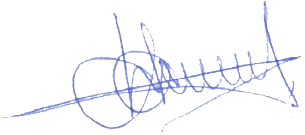 (старший оперативный дежурный) подполковник внутренней службы                                                                               Д.С. Кузнецов                               АРМ-9 Яналова А.С.8(3467) 397709  Ханты-Мансийский АОКЛАСС ПОЖАРНОЙ ОПАСНОСТИ ПО УСЛОВИЯМ ПОГОДЫКЛАСС ПОЖАРНОЙ ОПАСНОСТИ ПО УСЛОВИЯМ ПОГОДЫКЛАСС ПОЖАРНОЙ ОПАСНОСТИ ПО УСЛОВИЯМ ПОГОДЫКЛАСС ПОЖАРНОЙ ОПАСНОСТИ ПО УСЛОВИЯМ ПОГОДЫКЛАСС ПОЖАРНОЙ ОПАСНОСТИ ПО УСЛОВИЯМ ПОГОДЫХанты-Мансийский АОIIIIIIIVVМуниципальные образования (22)156100РайоныКол-во ДТПВероятность(Р)Городские округаКол-во ДТПВероятность(Р)Сургутский10,6Сургут20,5Нефтеюганский10,5Нижневартовск20,5Нижневартовский10,4Ханты-Мансийск10,4РайоныКол-во пожаров/деньВероятность(Р)Городские округаКол-во пожаров/деньВероятность(Р)Сургутский20,6Сургут20,7Нижневартовский10,4Нижневартовск20,4Нефтеюганский10,3Ханты-Мансийск10,4